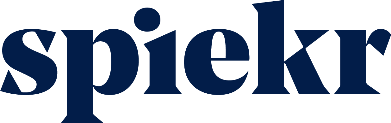 Scorelijst interactievaardigheden1: dit doe ik bijna nooit, 2: dit doe ik af en toe, 3: dit doe ik regelmatig, 4: dit doe ik heel vaak  Sensitieve responsiviteit Sensitieve responsiviteit Sensitieve responsiviteit Sensitieve responsiviteit Sensitieve responsiviteit Wat doe je? 1 2 3 4 Ik volg het initiatief van het kind tijdens de interactie ik met ze heb Ik maak contact met alle kinderen van mijn groep  door ze aan te kijken Ik geef kinderen een veilig gevoel door ze aan te raken wanneer zij daar behoefte aan hebben (knuffelen, op schoot) Ik heb aandacht voor de signalen van alle kinderen Ik laat merken dat ik de signalen van kinderen zie of hoor Ik reageer op het juiste moment op de signalen van de kinderen Ik help kinderen bij het uiten en verwoorden van hun gevoelens Ik ga door op de inhoud van wat het kind zegt  Wat zeg je? Ik noem kinderen bij de naam Ik verwoord de gevoelens van de kinderen Ik verwoord wat het kind ervaart of bedoelt Ik stel de kinderen op hun gemak (bijvoorbeeld met complimenten) Ik vraag naar de gevoelens en gedachten van kinderen Ik verwoord mijn eigen gevoelens Ik benoem dat ik het fijn vind om de kinderen te zien Hoe zeg je het?  Ik spreek op een vriendelijke toon Ik laat merken dat ik luister (verbaal en non-verbaal) Ik gebruik ‘ kleine’ woorden zoals: maar, toch, even,… Ik gebruik vriendelijke zinsconstructies (zullen we samen…?, wil je soms…?) Ik spreek met en niet tegen de kinderen Ik maak oogcontact tijdens het spreken Respect voor autonomie Respect voor autonomie Respect voor autonomie Respect voor autonomie Respect voor autonomie Wat doe je? 1 2 3 4 Ik stimuleer kinderen om zoveel mogelijk zelf te doen Ik ben geduldig en volg het tempo van het kind Ik waardeer de ideeën en oplossingen van kinderen Ik laat kinderen dingen op hun eigen manier doen Ik laat kinderen zelf ontdekken Ik waardeer alle kinderen om wie zij zijn Ik bied kinderen de gelegenheid om zelf te kiezen Ik stimuleer kinderen om zelf plannen te maken en deze uit te voeren Wat zeg je? Ik verwoord gevoelens en gedachten van kinderen, los van mijn eigen perspectief Ik laat de kinderen merken dat ik ze ken door individuele kenmerken te benoemen (thuissituatie, voorkeuren) Ik benoem de talenten van kinderen Ik vraag kinderen mee te denken over plannen, oplossingen, activiteiten Ik ga met kinderen in gesprek over een situatie (activiteiten, probleem, wens) Ik maak contact en benoem wat ik ga doen voordat ik een kind aanraak Hoe zeg je het?  Ik praat met en niet tegen de kinderen Ik laat merken dat ik luister Ik noem het kind bij de naam Ik maak oogcontact tijdens het spreken Structureren en grenzen stellen Structureren en grenzen stellen Structureren en grenzen stellen Structureren en grenzen stellen Structureren en grenzen stellen Wat doe je? 1 2 3 4 Ik bied structuur door een vast en herkenbaar dagritme te hanteren Ik maak duidelijk wat de bedoeling is van een activiteit Ik heb extra aandacht voor het bieden van structuur aan nieuwe kinderen  Ik hanteer grenzen tijdig (voordat het mis gaat) Ik pas rituelen en routines toe op de groep Ik zie er op toe dat de regels en afspraken nageleefd worden Wat zeg je? Ik bespreek met de kinderen wat we gaan doen en wanneer Ik benoem wat de regels en afspraken zijn die gelden op de groep (bijvoorbeeld tijdens de kring of bij het naar buiten gaan) Ik leg uit waarom de regels en afspraken er zijn Ik benoem gewenst gedrag  Ik benoem de volgorde van de activiteiten (wat gaan we eerst doen en wat daarna) Hoe zeg je het?  Ik spreek gestructureerd door de woorden ‘ eerst, dan, daarna’ te gebruiken Ik gebruik een positieve toon (zoals waardering wanneer een kind de regels goed naleeft) Ik leg verbanden uit met woorden zoals: ‘daarom, omdat, als…dan…’  Ik spreek duidelijk en verstaanbaar  Ik controleer of de boodschap overkomt Ik noem het kind bij de naam Ik maak oogcontact tijdens het spreken Praten en uitleggen Praten en uitleggen Praten en uitleggen Praten en uitleggen Praten en uitleggen Wat doe je? 1 2 3 4 Ik benut zoveel mogelijk situaties om in gesprek te gaan met kinderen(‘kansen grijpen’) Ik moedig kinderen aan om zelf te praten Ik ga door op wat kinderen zeggen Ik lees interactief voor Ik sluit aan bij het taalniveau van verschillende kinderen Kinderen die het aankunnen, zet ik aan tot hoger niveau taalgebruik (redeneren, vergelijken) Wat zeg je? Ik voer gesprekjes met kinderen (dialoog) Ik benoem wat ik zie en doe Ik benoem wat kinderen zien en doen Ik verwoord gedachten en gevoelens van kinderen  Ik vul aan wat kinderen zeggen met extra informatie  Hoe zeg je het?  Ik herhaal wat het kind zegt in de correcte bewoording  Ik vul uitingen van kinderen aan met extra inhoudswoorden Ik praat mét en niet tegen kinderen Ik maak correcte en gevarieerde zinnen Ik stel verschillende soorten vragen (open uitnodigend, niet alleen gesloten vragen)  Ik varieer met woorden door bijvoorbeeld synoniemen te gebruiken  Ik noem het kind bij de naam Ik maak oogcontact tijdens het spreken Ontwikkelingsstimulering Ontwikkelingsstimulering Ontwikkelingsstimulering Ontwikkelingsstimulering Ontwikkelingsstimulering Wat doe je? 1 2 3 4 Ik benut spel voor de stimulering van de ontwikkeling van kinderen Ik benut de inrichting van de ruimte om de kinderen iets nieuws te laten ontdekken Ik kies voor spelmateriaal waarmee ik focus kan aanbrengen in de activiteiten van kinderen Ik speel mee tijdens rollen- en fantasiespel om verdieping aan te brengen in het spel Ik maak gebruik van kansen die zich voordoen tijdens routines en verzorgingsmomenten om ongepland aan ontwikkeling bij te dragen Ik zorg voor stimulering op de gebieden: taal, rekenen, sociale en emotionele ontwikkeling en zintuigelijke waarneming en motoriek Ik daag de kinderen uit om problemen op te lossen  Ik lees interactief voor in kleine groepjes Wat zeg je? Ik vraag kinderen naar hun eigen oplossing voor een probleem Ik vraag me hardop dingen af (hoe zou het kunnen dat..?) Ik bied een rijk taalaanbod (benoemen, uitleggen, voorbeelden geven, woorden uitleggen)  Ik stel prikkelende vragen (open vragen, ontdekvragen, vragen met ‘hoe’, ‘wat’, ‘waarom’, ‘zou het kunnen dat…?’ ‘wat zou er gebeuren als?’) Ik doe prikkelende beweringen (jouw laarzen passen mij vast ook wel) Hoe zeg je het?  Ik geef adequate feedback (helpen verwoorden, aanvullen, herhalen, doorvragen) Ik spreek correct en verstaanbaar Ik spreek gevarieerd (verschillende soorten zinnen, vragen, woorden ) Ik noem het kind bij de naam Ik maak oogcontact tijdens het spreken Begeleiden van interacties Begeleiden van interacties Begeleiden van interacties Begeleiden van interacties Begeleiden van interacties Wat doe je? 1 2 3 4 Ik merk interacties tussen kinderen op Ik reageer positief op (spontaan) positief contact tussen kinderen Ik creëer situaties waarin kinderen samen spelen, delen, elkaar helpen of samen een plan maken Ik begeleid conflicten met het doel kinderen zelf weer op weg te helpen  Wat zeg je? Ik benoem positieve interacties tussen kinderen Ik benoem samenwerking tussen kinderen (goede afspraken gemaakt) Ik verwoord (gevolgen van) gedrag, gevoelens en gedachten van kinderen Bij ruzie bespreek ik met kinderen wat er gebeurde en zoek samen met hen naar een oplossing Ik benoem gedrag en gevolgen van gedrag (positief en negatief) Ik bescherm beurten van kinderen en speel beurten door Ik stimuleer gesprekjes tussen kinderen (kinderen praten niet alleen met mij) Hoe zeg je het?  Ik praat met en niet tegen de kinderen Ik spreek kinderen persoonlijk aan Ik noem het kind bij de naam Ik maak oogcontact tijdens het spreken 